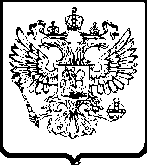 УПРАВЛЕНИЕ ФЕДЕРАЛЬНОЙ АНТИМОНОПОЛЬНОЙ СЛУЖБЫПО БРЯНСКОЙ ОБЛАСТИПРОТОКОЛ № 2заседания Экспертного советапо применению законодательства о рекламег. Брянск	17.03.2014г.
ПРЕДСЕДАТЕЛЬСТВОВАЛ:Председатель Экспертного совета,  руководитель Брянского УФАС России  - Ведерников С.А. ПРИСУТСТВОВАЛИ:Зам. председателя: Новикова Наталья Александровна - зам. руководителя - начальник отдела естественных монополий и рекламы Брянского УФАС России;Члены Экспертного совета: Егорушкин В.А., Скробова Н.С.Ответственный секретарь: Исакова Е.А. – государственный инспектор отдела естественных монополий и рекламы;ПОВЕСТКА ДНЯ: Рассмотрение информации всероссийского общественного движения «Суть Времени» с изображением И.В.Сталина, размещенной на рекламной конструкции в г. Брянск следующего содержания: «Улица Сталина Ранее эта улица носила имя Иосифа Виссарионовича Сталина.За время сталинского руководства наша страна превратилась в мощнейшую индустриальную державу, практически не зависящую от импорта товаров.Советские граждане получили гарантированные права на бесплатные образование и медицину. СССР стал страной всеобщей грамотности, а его население существенно выросло.Передовые достижения науки и техники, величайшие образцы искусства стали общенародным достоянием. Сформировался качественно новый культурный облик советского человека.Под руководством Верховного Главнокомандующего И.В.Сталина, советский народ одержал победу в Великой Отечественной войне и в рекордные  сроки восстановил экономику страны.ИЗУЧАЙ ИСТОРИЮ ВЕЛИКОЙ РОДИНЫ! Суть Времени www.eot.su».Направлена ли рассматриваемая информация на достижение благотворительных и иных общественно полезных целей,  а также на  обеспечение интересов государства?Побуждает ли указанная информация потребителей к совершению противоправных действий?Призывает  ли указанная информация к насилию и жестокости?Об изменении законодательства о рекламе в части запрета рекламы лекарственных препаратов, медицинских услуг, в том числе методов профилактики, диагностики, лечения и медицинской реабилитации, а также медицинских изделий.Иные вопросы.ЭКСПЕРТНЫЙ СОВЕТ РЕШИЛ:По вопросу № 1:1) Информация направлена на достижение благотворительных и общественно полезных целей,  а также на  обеспечение интересов государства.2)  Указанная информация не побуждает потребителей к совершению противоправных действий.3)     Данная информация не призывает к насилию и жестокости.Рекомендовать Брянскому УФАС при вынесении решения по факту распространения данной рекламы учесть мнение членов Экспертного совета.По вопросу № 2:Принять к сведению информацию заместителя председателя Экспертного совета Новиковой Н.А. об изменениях законодательства о рекламе в части запрета рекламы лекарственных препаратов, медицинских услуг, в том числе методов профилактики, диагностики, лечения и медицинской реабилитации, а также медицинских изделий.По вопросу № 3:Принять к сведению информацию председателя Экспертного совета Ведерникова С.А. о ситуации на рекламном рынке Брянской области.Председатель Экспертного совета                                                                                                         С.А.ВедерниковОтветственный секретарьЭкспертного совета                                                                                        Е.А.Исакова